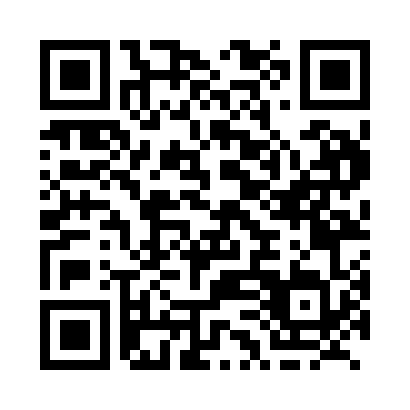 Prayer times for Sullivan Bay, British Columbia, CanadaMon 1 Jul 2024 - Wed 31 Jul 2024High Latitude Method: Angle Based RulePrayer Calculation Method: Islamic Society of North AmericaAsar Calculation Method: HanafiPrayer times provided by https://www.salahtimes.comDateDayFajrSunriseDhuhrAsrMaghribIsha1Mon3:255:181:317:069:4411:382Tue3:255:191:327:069:4411:383Wed3:265:201:327:069:4311:374Thu3:265:211:327:059:4311:375Fri3:275:211:327:059:4211:376Sat3:275:221:327:059:4211:377Sun3:285:231:327:059:4111:378Mon3:285:241:337:059:4011:369Tue3:295:251:337:049:4011:3610Wed3:295:261:337:049:3911:3611Thu3:305:271:337:049:3811:3512Fri3:315:281:337:039:3711:3513Sat3:315:291:337:039:3611:3514Sun3:325:311:337:029:3511:3415Mon3:325:321:337:029:3411:3416Tue3:335:331:337:019:3311:3317Wed3:345:341:347:019:3211:3318Thu3:345:351:347:009:3111:3219Fri3:355:371:346:599:3011:3220Sat3:365:381:346:599:2911:3121Sun3:365:391:346:589:2811:3122Mon3:375:411:346:579:2611:3023Tue3:385:421:346:579:2511:2924Wed3:385:431:346:569:2411:2925Thu3:395:451:346:559:2211:2826Fri3:405:461:346:549:2111:2727Sat3:405:471:346:549:2011:2628Sun3:415:491:346:539:1811:2629Mon3:435:501:346:529:1711:2330Tue3:465:521:346:519:1511:2031Wed3:485:531:346:509:1311:17